СОВЕТ  ДЕПУТАТОВ ДОБРИНСКОГО МУНИЦИПАЛЬНОГО РАЙОНАЛипецкой области6-я сессия V-го созываРЕШЕНИЕ25.03.2014г.                                  п.Добринка	                                       №44-рсОб итогах работы администрации Добринскогомуниципального района за 2013 годАнализируя информацию  главы Добринского муниципального района об итогах работы администрации Добринского муниципального района за 2013 год, Совет депутатов отмечает, что  прошедший год для района, в целом, был напряженным, направленным на укрепление экономики, реализацию целевых программ, на выполнение задач, определенных Губернатором Липецкой  области. Главными задачами являлись  решение вопросов местного значения на уровне муниципального района и достижение на этой основе повышения уровня и качества жизни жителей Добринского района, социальная защищенность граждан и продолжение начатых преобразований.  В 2013 году удалось обеспечить скоординированную работу представительной и исполнительно-распорядительной власти. Приняты необходимые меры нормативного характера для того, чтобы обеспечить дальнейшее развитие района.За отчетный период продолжена работа по системной реализации на территории Добринского района 131-го Федерального закона. Как и в предыдущие годы, основной задачей было совершенствование нормативно-правовой базы в условиях постоянно меняющегося законодательства. Это потребовало принятия ряда новых документов и внесения изменений в уже существующие акты. В 2013 году в соответствии с изменениями, внесенными в Бюджетный кодекс Российской Федерации, было принято 5 нормативно-правовых актов об утверждении муниципальных программ, отменены 22 действующие районные целевые программы и более 80 нормативно-правовых актов о внесении в них изменений, которые принимались в целях экономии денежных средств в ходе реализации мероприятий по программам.  В целях реализации гласности и прозрачности деятельности органов местного самоуправления в течение всего года уделялось серьезное внимание информированию населения о работе органов местного самоуправления района в районной газете «Добринские вести». Представители средств массовой информации-постоянные участники всех заседаний администрации района и других официальных мероприятий. Все нормативные акты в обязательном порядке опубликовывались в районной газете, а также размещались на официальном сайте в сети Интернет. Работа по рассмотрению писем и обращений велась в 2013 году в соответствии с действующим законодательством. За отчетный период  поступило 342 обращения, в том числе 207 письменных обращений, 114 в электронном формате. Все обращения рассмотрены.На основании вышеизложенного, Совет депутатов Добринского муниципального районаРЕШИЛ:1.Информацию главы Добринского муниципального района об итогах работы администрации Добринского муниципального района за 2013 год принять к сведению.Председатель Совета депутатовДобринского  муниципального района	            	    	В.А.Максимов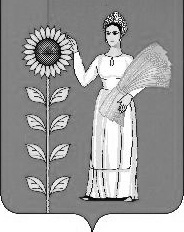 